Les secteurs d’activités de l’économie canadienne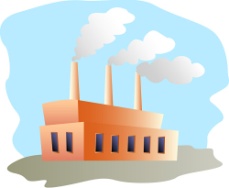 1 . Définissez les secteurs d’activités industriels. Incluez un exemple locale. Primaire:									Secondaire:Tertiaire:2. Identifiez le secteur industriel: Fermier _________________		Barman________________	mineur/se_______________Vendeur de voitures________________	bûcheron______________	policier_______________ébéniste________________	pêcheur_______________	Electricien________________Médecin________________	cassière/er_______________	serrurier________________3. Dans vos mots, définissez et donnez un exemple:Ressource naturelle :Ressource renouvable :Ressource non-renouvable :Industrie de base:	Industrie secondaire:4. En utilisant les statistiques suivants, créez un diagramme circulaire qui montre la pourcentage des gens qui sont employées dans chaque secteur à travers du Canada..Région		% dans primaire	% in Secondary		% in TertiaryProvinces atlantiques		8.3			6				7.1Centre du Canada		29.4			70.7				61.6Ouest canadien   		62.3			23.3				31.3Primaire:						Secondaire: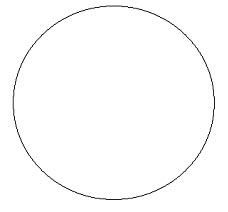                                                              Comment créer un diagramme circulaire:Tertiaire:	1. Changez le % à  une decimale en la bougeant 2 places à gauche. Puis, mulitipliez par 360 pour calculer le degré. Ex. 8.3% = .083 x 360      =29.8    degree	 2. Mesurez les degrés sur                                                                                              le cercle.                                                                                            3. Étiquettez et                                                                                             coloriez le diagramme.